Publicado en  el 19/01/2015 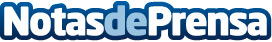 La UPC y Eolgreen diseñan el primer sistema de alumbrado público con energía solar y eólicaRamon Bargalló, investigador del Departamento de Ingeniería Eléctrica de la Universitat Politècnica de Catalunya (UPC), de la Escuela Universitaria de Ingeniería Técnica Industrial de Barcelona (EUETIB), ha desarrollado junto con la empresa Eolgreen el primer sistema industrializado de alumbrado público sin conexión eléctrica que funciona con energía solar y eólica. Datos de contacto:UPC Nota de prensa publicada en: https://www.notasdeprensa.es/la-upc-y-eolgreen-disenan-el-primer-sistema-de_1 Categorias: Ecología Otros Servicios http://www.notasdeprensa.es